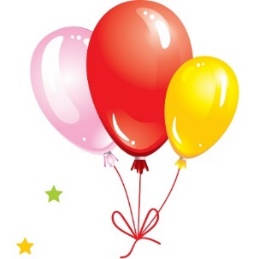 Мы в музыкальном зале рады видеть всех!Всегда здесь песни, детский смех.И чтобы праздник был спокойней, веселей,
Не надо брать с собой грудных детей.
Устанут, будут плакать, и кричать,
Нехорошо артистов огорчать.В день праздника вы постарайтесь раньше встать.
Чтоб на утренник в детсад не опоздать.
Чтоб ваша дочка или ваш сынок
Костюм надеть спокойно смог.
А вот фотоаппарат иль камеру возьмите,
И обязательно весь праздник нам снимите.А если уж пришлось вам опоздать,
То постарайтесь никому не помешать.
Вы между номерами паузу дождитесь, 
Пройдите в зал и у дверей садитесь.Ещё хотим, друзья вам предложить -
Свои таланты в зале проявить.
Читать стихи, петь песни, танцевать,
Шутить, на сцене роль сыграть.
Танцуйте, пойте, веселитесь с нами.
И знайте, ждем всегда мы встреч приятных с вами!Материал выставлен Вандышевой Н.П.